Как соблюдать правила безопасности при вождении мопеда, скутера, велосипеда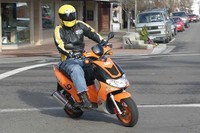 Велосипед, скутер или мопед- доступные, достаточно удобные средства передвижения, поэтому пользуются заслуженным успехом, количество владельцев этих транспортных средств продолжает увеличиваться. Такие транспортные средства, конечно, отличаются от машины или мотоцикла, но правила дорожного движения для них не менее важны. Тем более, что мопеды, велосипеды и скутеры не обладают большой маневренностью и скоростью, не имеют защитных приспособлений от столкновений, на дороге они одни из самых беззащитных. Поэтому и мопед, и скутер, и велосипед являются источником повышенной опасности, для всех участников движения.1шаг 1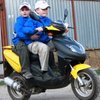 Для мопеда и скутера нужно знать следующие правила:
1. Управлять таким транспортным средством как мопед или скутер может человек, который достиг 16-ти летнего возраста.
2. Выезжая на мопеде или скутере на оживленную трассу, нельзя выезжать на центр дороги. В соответствии с правилами дорожного движения (ПДД), такие транспортные средства обязаны передвигаться по обочине или по внешнему краю проезжей части.
3. При езде на мопеде или скутере, даже в дневное время должен гореть ближний свет фар.
4. Ехать на транспортном средстве можно только в мотошлеме, как водителю, так и пассажиру. 
5. Руль транспортного средства нужно держать обеими руками.
6. Не разрешается брать с собой в качестве пассажира более одного человека.2шаг 2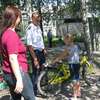 Велосипедом управлять можно начиная с возраста детского сада, но это только в случае, если передвижение идет во дворах и парках. Управляющий данным средством передвижения называется велосипедист. А вот тот, кто управляет мопедом и скутером называется уже водитель. 
При выезде на дорогу, правила для велосипедистов меняются. В ПДД четко сказано, что управление велосипедом разрешается с 14 лет, а управление мопедом — с 16 лет.3шаг 3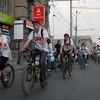 На транспортных средствах велосипед, мопед и скутер разрешено ехать по крайней правой полосе в один ряд или по обочине. Для велосипедистов на некоторых трассах есть специально выделенная велосипедная дорожка. Правда такие трассы больше популярны за рубежом страны. 
Если велосипедисты перемещаются колонной, то состав колонны должен быть не более 10 человек. Если в результате получается несколько колонн, то передвигаться они должны на расстоянии 80—100 м друг от друга.4шаг 4При движении по дороге на водителей велосипедов, мопедов и скутеров распространяются правила ПДД, так же как на любых участников движения. 
Пассажиров на транспортных средствах можно перевозить при наличии надежных подножек. Исключение составляют дети младше 7 лет.
При перевозке груза нужно соблюдать правила габарита – не более 0,5 м по длине и ширине от габарита транспортного средства.5шаг 5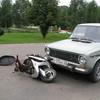 Несоблюдение ПДД при управлении транспортным средством чревато возникновением аварийной ситуации. Если управляющий транспортным средством водитель или велосипедист младше указанного в шаге 2 возраста, то не стоит выезжать на транспортные магистрали с интенсивным движением. Максимум, что можно себе позволить, это зоны для вождения с инструктором, загородные улицы или дорожки, где редко встретишь машины. Для велосипедистов доступны парки.6шаг 6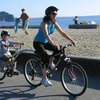 Помимо обычных моделей велосипедов, любителям семейного отдыха или отдыха компанией, можно приобрести специальные велосипеды, в которых помещаются несколько седаков (типа тандем и др.). Такие транспортные средства имеют нестандартные габариты и не достаточно маневренные. Поэтому лучше всего путешествовать на них в зонах отдыха, а не на оживленных трассах.